Date Signature RÉSUMÉ DU PROJETMaximum une demi-page en Arial 11 (tout dépassement entrainera l'élimination de la candidature)DESCRIPTION DÉTAILLÉE DU PROJETMaximum 5 pages en Arial 11 (tout dépassement entrainera l'élimination de la candidature)Cette description doit comprendre les parties suivantes :1. Contexte du projet2. Résultats déjà obtenus par le candidat et/ou l'équipe d'accueil3. Objectifs du projet4. Méthodologie5. Résultats attendus6. Personnel impliqué dans l'encadrement du.de la candidat.e7. Calendrier8. Retombées pour le domaine de la néphrologieCV DU OU DE LA CANDIDAT.EMaximum 2 pagesIndiquez vos publications et participations à des congrès.Si vous avez réalisé un stage dans un laboratoire de recherche, indiquez le laboratoire et le titre du projet.CINQ PUBLICATIONS SIGNIFICATIVES DE L'ENCADRANT sur les 10 dernières annéescinq publications significatives de l'équipe sur les 10 dernières années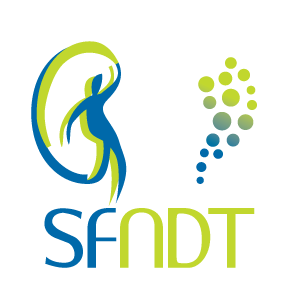 MASTER M2 - SFNDT 2023Dossier de candidatureCANDIDAT.ECANDIDAT.ECANDIDAT.ECANDIDAT.ENom, PrénomDate de naissanceAdresse professionnelleCourrielNuméro de téléphonePoste actuelM1 suiviDate d'obtention du M1Avez-vous déjà fait un stage dans un laboratoire de rechercher ?Avez-vous déjà fait un stage dans un laboratoire de rechercher ? Oui NonAdhésion à la SFNDT à jourAdhésion à la SFNDT à jour Oui NonEQUIPE D'ACCUEILEQUIPE D'ACCUEILEQUIPE D'ACCUEILEQUIPE D'ACCUEILNom de l’équipe de rechercheAdresse de l'équipeNom, prénom de l'encadrantAdhésion à la SFNDT à jour pour l'encadrant ?Adhésion à la SFNDT à jour pour l'encadrant ? Oui NonPROJETPROJETTitreMots clésAUTRE(S) FINANCEMENT(S) DEMANDÉSAUTRE(S) FINANCEMENT(S) DEMANDÉSOrganismeDate de réponse